	*MURYX00WVKPW*
MURYX00WVKPW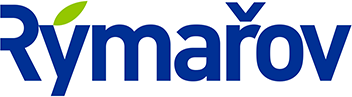 Město Rýmařov / Městský úřad RýmařovAdresa: náměstí Míru 230/1, 795 01 Rýmařov; Odbor vnitřních věcí, pracoviště: náměstí Míru 230/1Jmenování zapisovatelů okrskových volebních komisíPodle § 14e, odstavce 7), zákona č. 247/1995 Sb., o volbách do Parlamentu České republiky a o změně a doplnění některých dalších zákonů, jmenuji tímto zapisovatele okrskových volebních komisí na území města Rýmařov pro volby do Parlamentu České republiky, které se uskuteční ve dnech 8. a 9. října 2021:Okrsek č. 1	místnost osadního výboru Janovice, Opavská č. 45, Janovice	Marcela StrnadelováOkrsek č. 2	Městské služby, Palackého 11, Rýmařov	   			Michaela SitorováOkrsek č. 3	velký sál ZUŠ, Divadelní č. 383, Rýmařov		   	Ivana SitorováOkrsek č. 4	třída Základní školy, Školní náměstí, Rýmařov		   	Renata Tvrdcová Okrsek č. 5	Základní škola 1. máje 32, Rýmařov			   	Jana PožárováOkrsek č. 6	bývalá Městská knihovna, Sokolovská č. 25, Rýmařov		Růžena ZapletalováOkrsek č. 7	sál restaurace „U Kchachika“, Jamartice 		   	Dagmar Sitorová Okrsek č. 8	velký sál SVČ Rýmařov, Okružní 10, Rýmařov		   	Renata VyslyšelováOkrsek č. 9	místnost Osadního výboru „Koliba“, Ondřejov		 	Adam ŠtěpánOkrsek č. 10	velký sál SVČ Rýmařov, Okružní 10, Rýmařov		   	Marie MuzikantováOkrsek č. 11	místnost Dětské skupiny „Sovička“, Revoluční 30, Rýmařov	Kateřina RyšaváOkrsek č. 12	kancelář budovy DIAKONIE, třída Hrdinů č. 48, Rýmařov   	Marcela Maňurová  Ing. Luděk Šimko v.r.         starosta městaRozdělovník:Každá politická strana, politické hnutí a kolice, jejíž kandidátní listina byla zaregistrována pro volby do zastupitelstva krajeAdresát: Váš dopis zn. dle rozdělovníkuZe dne:dle rozdělovníkuČ.J.:MURY 17661/2021dle rozdělovníkuSpisová značka:VV 26/2021 KUD / 5 dle rozdělovníkudle rozdělovníkuVyřizuje:Zdeněk Kudlákdle rozdělovníkuTelefon:554 254 140dle rozdělovníkuE-mail:kudlak.zdenek@rymarov.czdle rozdělovníkudle rozdělovníkuDatum:27.08.2021